Gwneud y gorau o'r awyr agored er mwyn mynd i'r afael ag unigrwyddCynhelir wythnos Ymwybyddiaeth Iechyd Meddwl y mis hwn (9-15fed Mai 2022) a’r thema eleni yw unigrwydd. Ydych chi neu'ch dysgwyr erioed wedi profi unigrwydd? Yn ystod y ddwy flynedd ddiwethaf, mae rhai ohonom wedi gorfod dod i delerau â bod ar ein pennau ein hunain am gyfnodau hir ac yn ystod y cyfnodau clo amrywiol, mae’n bosibl iawn fod dysgwyr wedi methu treulio amser gyda’u ffrindiau. Gall y gost o ynysu greu pryder cymdeithasol, yn enwedig yn achos y rhai sy'n byw ar eu pen eu hunain neu sydd wedi colli pobl. Mae treulio amser yn yr amgylchedd naturiol yn gwella ein hiechyd meddwl a’n teimladau o les, yn helpu clymu cymunedau wrth ei gilydd, a gellir ei ddefnyddio hefyd fel arf i frwydro yn erbyn unigrwydd. All eich dysgwyr feddwl am syniadau sut y gellir defnyddio'r amgylchedd naturiol er mwyn mynd i'r afael ag unigrwydd? Dyma rai o’n syniadau ni.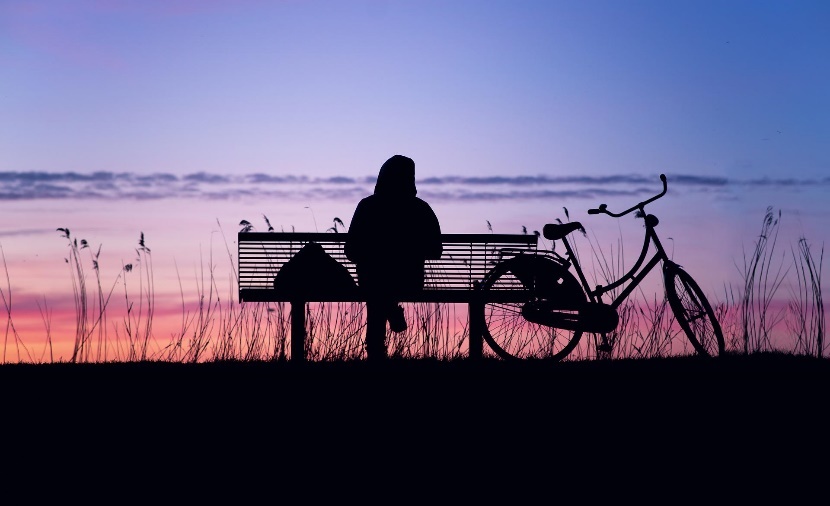 Ewch allan ben boreDechreuwch eich diwrnod gyda thaith gerdded fer mewn llecyn gwyrdd neu wyrddlas gerllaw. Mae cael rhywfaint o olau dydd y peth cyntaf yn eich helpu i deimlo'n fwy effro ac yn rhoi mwy o egni i chi am weddill y dydd. Mae hefyd yn sefydlogi eich rhythm beunyddiol (eich cloc mewnol), sy'n golygu y byddwch chi'n cysgu'n well pan ddaw'n amser mynd i'r gwely. Rhowch y gorau i'r car ac ewch ar droed neu ar feic i'ch lleoliad, os gallwch chi. Ewch â'ch brecwast gyda chi i’r awyr agored er mwyn cael ychydig o olau'r haul ac amgylchynwch eich hun â golygfeydd a synau naturiol. Gall gwerthfawrogi llonyddwch natur ben bore leihau lefelau straen a bwydo’ch ymennydd â’r cemegau hapus hynny, e.e. serotonin. Mae hyn i gyd yn cael effaith gadarnhaol ar weddill eich diwrnod.Chwiliwch am fainc ‘hapus i sgwrsio’ Gall cael sgwrs pan fyddwch chi'n teimlo'n unig wneud byd o wahaniaeth. Wedi’i hysbrydoli o weld dyn oedrannus a fu’n eistedd ar ei ben ei hun ar fainc mewn parc prysur yng nghanol y ddinas am 40 munud, mae Allison Owen-Jones o Gaerdydd wedi bod yn annog dieithriaid i sgwrsio. Clymodd Allison arwydd syml, wedi'i lamineiddio yn dweud 'Mainc Hapus i Sgwrsio. Eisteddwch ar hon os nad oes ots gyda chi fod rhywun yn stopio i ddweud helo’ wrth feinciau mewn parciau o amgylch ei dinas enedigol ac mae hi wedi helpu i ysbrydoli mudiad sydd wedi lledaenu ar draws y byd. Os nad oes mainc ‘Hapus i Sgwrsio’ yn eich ardal leol neu yn eich lleoliad, gallai’ch dysgwyr ludo arwydd neu ddod â hyn i sylw eu cyngor lleol. Gall gwneud y cam cyntaf hwnnw i siarad ag eraill fod yn frawychus ac mae'r meinciau hyn yn helpu'r rhai sy'n teimlo'n unig i gymryd y cam cyntaf!Ymunwch â grŵp gwirfoddolwyr neu grŵp gweithgaredd yn eich ardalFel arfer mae mwy yn digwydd yn eich cymdogaeth nag y gwyddoch amdano. Mae gerddi cymunedol, grwpiau cerdded a chyfleoedd gwirfoddoli i gyd yn cynnig ffyrdd gwych o dreulio amser yn yr awyr agored. Byddai llawer o elusennau a grwpiau yn croesawu aelodau newydd; beth am gysylltu â’ch Cyngor Gwasanaethau Gwirfoddol lleol i gael gwybod beth sy’n digwydd yn eich ardal leol. Cyfle gwych i ddysgu sgiliau ymarferol newydd, gwella eich cyswllt â'r amgylchedd naturiol gan gwrdd â phobl newydd ar yr un pryd. Eisiau bod yn fwy actif? Beth am ymuno â chlwb rhedeg neu chwaraeon awyr agored yn eich ardal neu gysylltu â The Ramblers / Cymdeithas Edward Llwyd sydd â grwpiau cerdded ar draws Cymru gyfan gyda theithiau cerdded yn amrywio o ran anhawster a phellter. Mae yna rywbeth at ddant pawb!Ewch i archwilio rhywle newydd! Os yw cerdded o amgylch eich cymdogaeth neu weithle lleol yn mynd yn beth diflas, neilltuwch ddiwrnod i fentro allan i rywle pellach. Beth am edrych ar ran o Lwybr Arfordir Cymru neu chwilio am fannau gwyrdd nad ydych wedi bod iddyn nhw o’r blaen sy’n hawdd i chi allu eu cyrraedd. Edrychwch ar ein tudalen we Lleoedd i Ymweld â nhw am ysbrydoliaeth a lleoedd newydd i ymweld â nhw yn eich ardal chi. Efallai y bydd eich hoff fan cerdded newydd yn nes atoch nag y tybiwch. Chwilio am ragor o adnoddau dysgu, gwybodaeth, neu ddata? Cysylltwch ag: addysg@cyfoethnaturiolcymru.gov.uk os gwelwch yn dda, neu ewch i https://cyfoethnaturiol.cymru/dysgu Am fformatau gwahanol; print bras, neu ieithoedd gwahanol, cysylltwch ag: ymholiadau@cyfoethnaturiolcymru.gov.uk  0300 065 3000